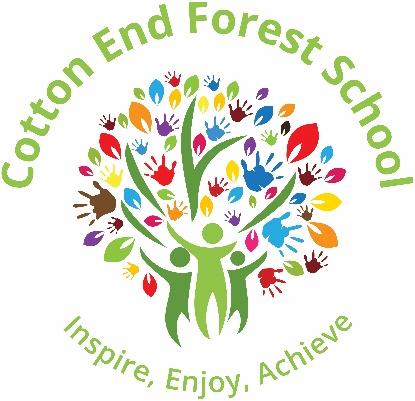 Feedback and Marking PolicyJune 2022Reviewed June 2022Review June 2024At Cotton End Forest School, we recognise the importance of feedback as part of the teaching and learning cycle, and aim to maximise the effectiveness of its use in practice. We are mindful also of the workload implications of written marking, and of the research surrounding effective feedback.Our policy is underpinned by the evidence of best practice from the Education Endowment Foundation and other expert organisations. The Education Endowment Foundation research shows that effective feedback should:redirect or refocus either the teacher’s or the learner’s actions to achieve a goalbe specific, accurate and clearencourage and support further effortbe given sparingly so that it is meaningfulprovide specific guidance on how to improve and not just tell students when they are wrongNotably, the Department for Education’s research into teacher workload has highlighted written marking as a key contributing factor to workload. As such, marking should be: meaningful, manageable and motivating. We have also taken note of the advice provided by the NCETM (National Centre for Excellence in Teaching Mathematics) that the most important activity for teachers is the teaching itself, supported by the design and preparation of lessons.Key PrinciplesOur policy on feedback has at its core a number of principles:the sole focus of feedback and marking should be to further children’s learning;evidence of feedback and marking is incidental to the process; we do not provide additional evidence for external verification;written comments should only be used where they are accessible to students according to age and ability;feedback delivered closest to the point of action is most effective, and as such feedback delivered in lessons is more effective than comments provided at a later date;feedback is provided both to teachers and pupils as part of assessment processes in the classroom, and takes many forms other than written comments;feedback is a part of the school’s wider assessment processes which aim to provide an appropriate level of challenge to pupils in lessons, allowing them to make good progress.All pupils’ work should be reviewed by teachers at the earliest appropriate opportunity so that it might impact on future learning. When work is reviewed, it should be acknowledged in books.Within these principles, our aim is to make use of the good practice approaches outlined by the EEF toolkit to ensure that children are provided with timely and purposeful feedback that furthers their learning, and that teachers are able to gather feedback and assessments that enable them to adjust their teaching both within and across a sequence of lessons.Feedback and marking in practiceIt is vital that teachers evaluate the work that children undertake in lessons, and use information obtained from this to allow them to adjust their teaching. Feedback occurs at one of three common stages in the learning process:Immediate feedback – at the point of teachingSummary feedback – at the end of a lesson/taskReview feedback – away from the point of teaching (including written comments)The stages are deliberately numbered in order of priority, noting that feedback closest to the point of teaching and learning is likely to be most effective in driving further improvement and learning, especially for younger pupils. As a school, we place considerable emphasis on the provision of immediate feedback. Where feedback is based on review of work completed, the focus will often be on providing feedback for the teacher to further adapt teaching.At Cotton End Forest School, these practices can be seen in the following practices:Marking ApproachesAll work will be acknowledged in some form by class teachers. This may be through simple symbols such as ticks or highlighting according to the success criteria.In Foundation Stage and Key Stage 1, review marking will only lead to written comments for those pupils who are able to read and respond independently. In some cases, the marking code may be used where this is understood by pupils (see end of policy for marking code & symbols). Where pupils are unable to read/understand such comments, these are shared verbally with children at the next appropriate opportunity.In Key Stage 2, written marking and comments should be used where meaningful guidance can be offered which it has not been possible to provide during the classroom session. In the case of groups of pupils having a common need, it may be appropriate for teachers to adjust planning or grouping rather than providing a written comment. Where a child has achieved the intended outcome and is well-prepared for the next stage in learning, this need not be annotated.In most cases, written comments will be focussed on extended pieces of written work, or extended tasks.These will allow children’s achievements to be recognised and provide further guidance for future learning.In Key Stage 2, and Key Stage 1 if appropriate, children will be given time to respond to feedback. This may take place during lessons or weekly, depending on the work which has taken place. Children will then respond and amend their work with a purple pen.Target-settingA significant aim of feedback should be to ensure that children are able to identify how they can improve their work or further their learning. In some cases, targets are clearly set out through use of the marking code and accompanying comments. Each term, teachers will spend a day target setting with their classes. The teachers will meet each pupil on an individual basis, where they will review and set targets in maths and English based on discussion together. This allows the children to be part of the target setting cycle. Evidence of the targets being achieved can be recorded in children’s books and on the associated paperwork.In mathematics, targets for all pupils are based on the key number skills needed for each stage of learning that underpin broader mathematics learning, including number bonds, multiplication facts, and standard written methods.In English, formal targets are drawn from the school’s Key Objective assessment framework in KS1-2, and from the ‘Development Matters’ documentation for EYFS. For pupils in KS2, and those in younger year groups who are able to access them, targets are recorded on the assessment and target-setting sheets kept in a familiar place for pupils.There is no expectation that targets are updated on a fixed term, but these should be reviewed regularly by both pupils and teachers, and updated when they are achieved. Where targets remain for a long period, these should be reviewed to take account a of a child’s needs and progress.Marking CodeWhere written marking or annotations are appropriate, the intention is that minimum teacher time should lead to maximum outcomes. One way in which we achieve this is through the use of our marking code, which combines use of highlighters and symbols codes. The core of this code is set out below, although some additional age-appropriate elements may be included in some phases of the school.KS1 Stamps for marking are:Upper/lower case letters Listen for soundsFinger spacesFull stopsLetter formationPunctuation 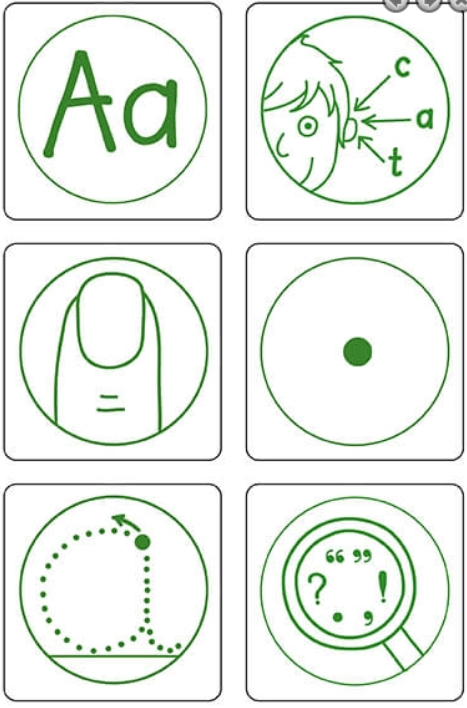 TypeWhat it looks likeEvidence (for observers)ImmediateIncludes teacher gathering feedback from teaching, including mini-whiteboards, book worketc.Takes place in lessons with individuals or small groups.Often given verbally to pupils for immediate action.May involve use of a teaching assistant to provide support or further challenge.May re-direct the focus of teaching or the task,May include highlighting/annotations according to the marking code.Lesson observations/learning walks.Some evidence of annotations or use of marking code/highlighting.Summary Takes place at the end of a lesson or activity.Often involves whole groups or classes.Provides an opportunity for evaluation of learning in the lesson.May take form of self- or peer- assessment against an agreed set of criteria.In some cases, may guide a teacher’s further use of review feedback, focusing on areas of need.Lesson observations/learning walks.Timetabled pre- and post- teaching based on assessment.Some evidence of self- and peer- assessment.May be reflected in selected focus review feedback (marking).ReviewTakes place away from the point of teaching.May involve written comments/annotations for pupils to read/respond to.Provides teacher with opportunities for assessment of understanding.Leads to adaptation of future lessons through planning, grouping or adaptation of tasks.May lead to targets being set for pupils’ future attention, or immediate action.Acknowledgement of work completed.Written comments and appropriate responses/action.Adaptations to teaching sequences and tasks when compared to planning.Use of annotations to indicate future groupings.Criteria achieved.Criteria partly met – requires additional support.Criteria not met – requires further teaching.AnnotationMeaningWork which demonstrates that a pupil has met an element of success criteria, demonstrated a particular skill or achieved the intended outcome.Work which needs further attention or displays an error or misconception (e.g. letter needed capitalisation; poor word choice; specific error in calculation etc).Incorrect spelling. This will be used selectively when marking work, focussing on spelling patterns which should either have been secured by a pupil, or represent a pupil’s next step in spelling development.In KS1, this will be followed by the corrected spelling.In KS2, pupils will ordinarily be expected to find the correct spelling using a dictionary (supported where needed).//New paragraph needed here.˄Missing word.PCPupil conference – discussed work together (e.g. supporting a child who was confused and needed support to achieve the lesson’s objective).VFFeedback given verbally (immediate marking during lesson, highlighting work where necessary).SASelf-assessment – children have been part of the marking cycle for this lesson.PAPeer-assessment – children have applied their understanding to offer next steps and guidance to their peers.